       28 апреля 2023  на территории Кринично-Лугского сельского поселения состоялся фестиваль  патриотической песни « Песни военных лет», посвященный 78-ой  годовщине Победы  над немецко-фашистскими захватчиками в Великой Отечественной войне 1941-1945годов. В фестивале приняли участие коллективы художественной самодеятельности  сельского Дома культуры х. Новая Надежда , сельского клуба с. Каменно-Тузловка, сельского клуба с. Миллерово , а так же Миллеровская СОШ  им. Ж. Ковалевского и Ясиновская СОШ  им.30-ой гвардейской  Иркутско-Пинской  дивизии.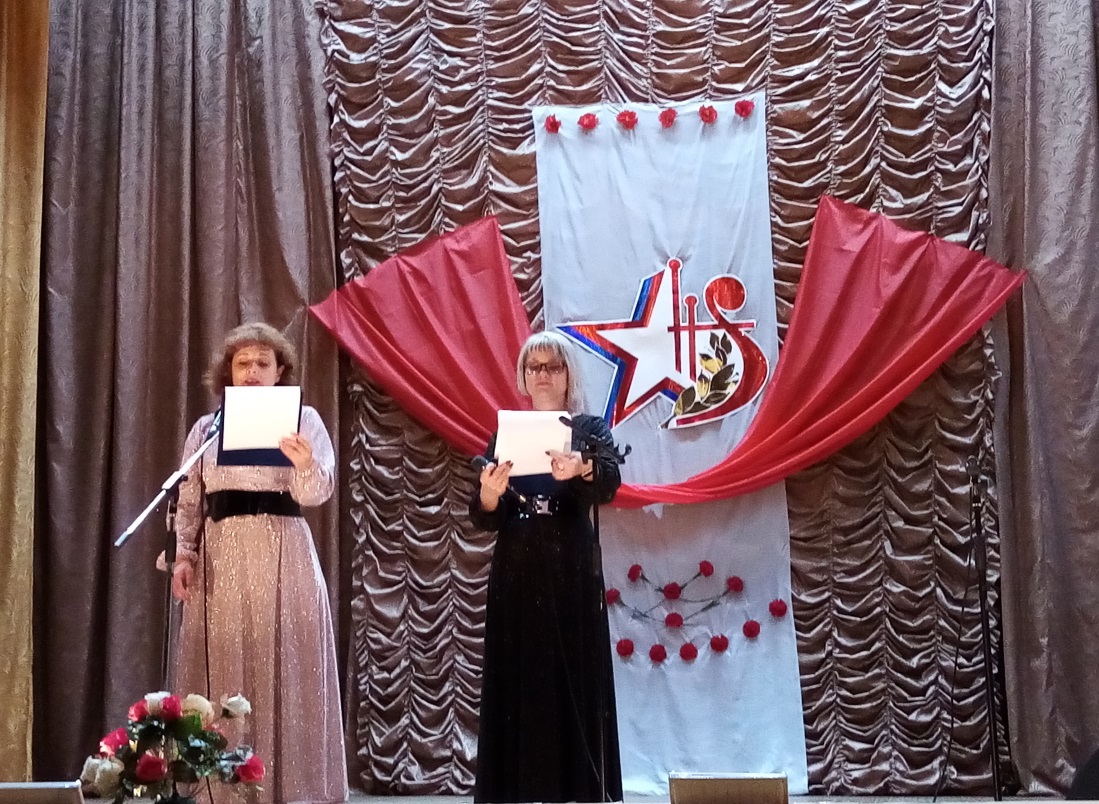 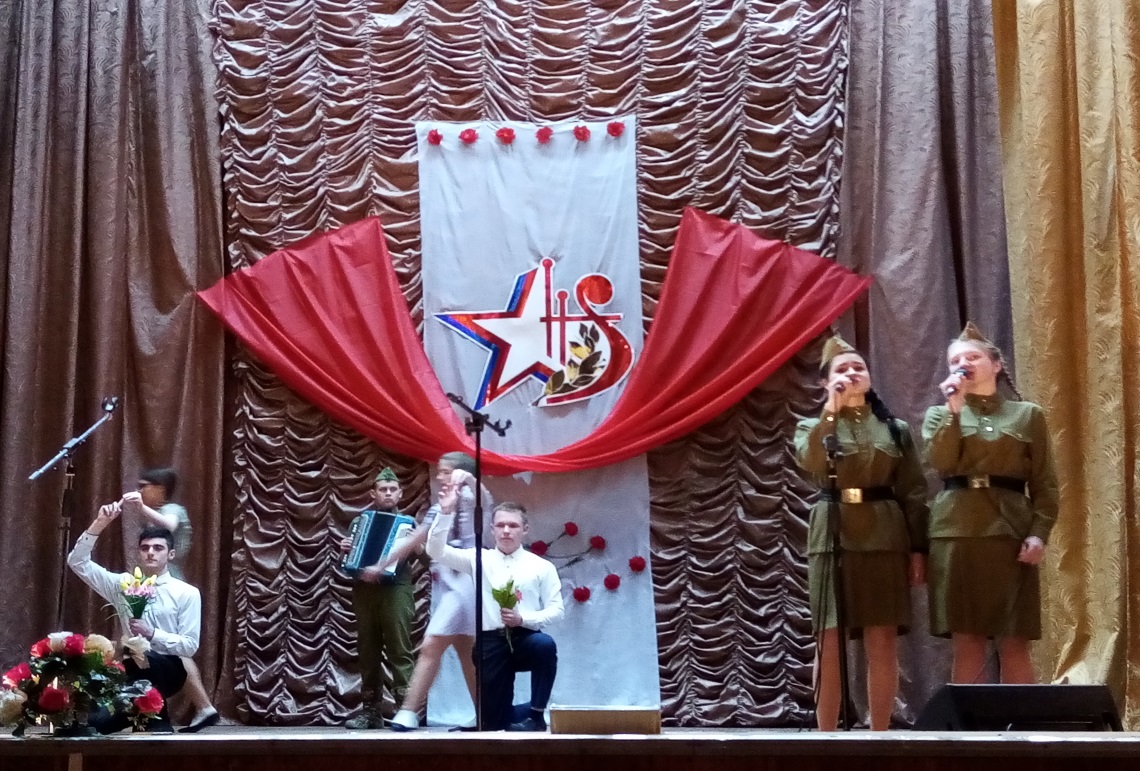 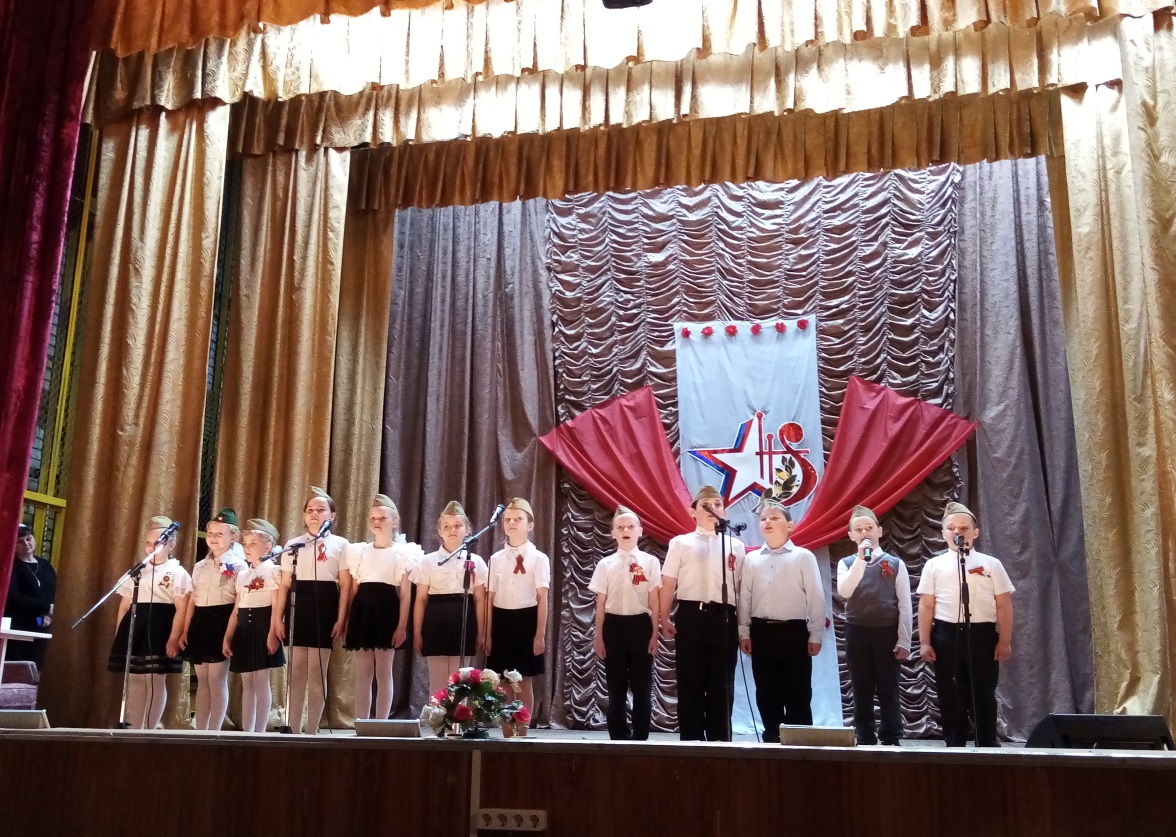 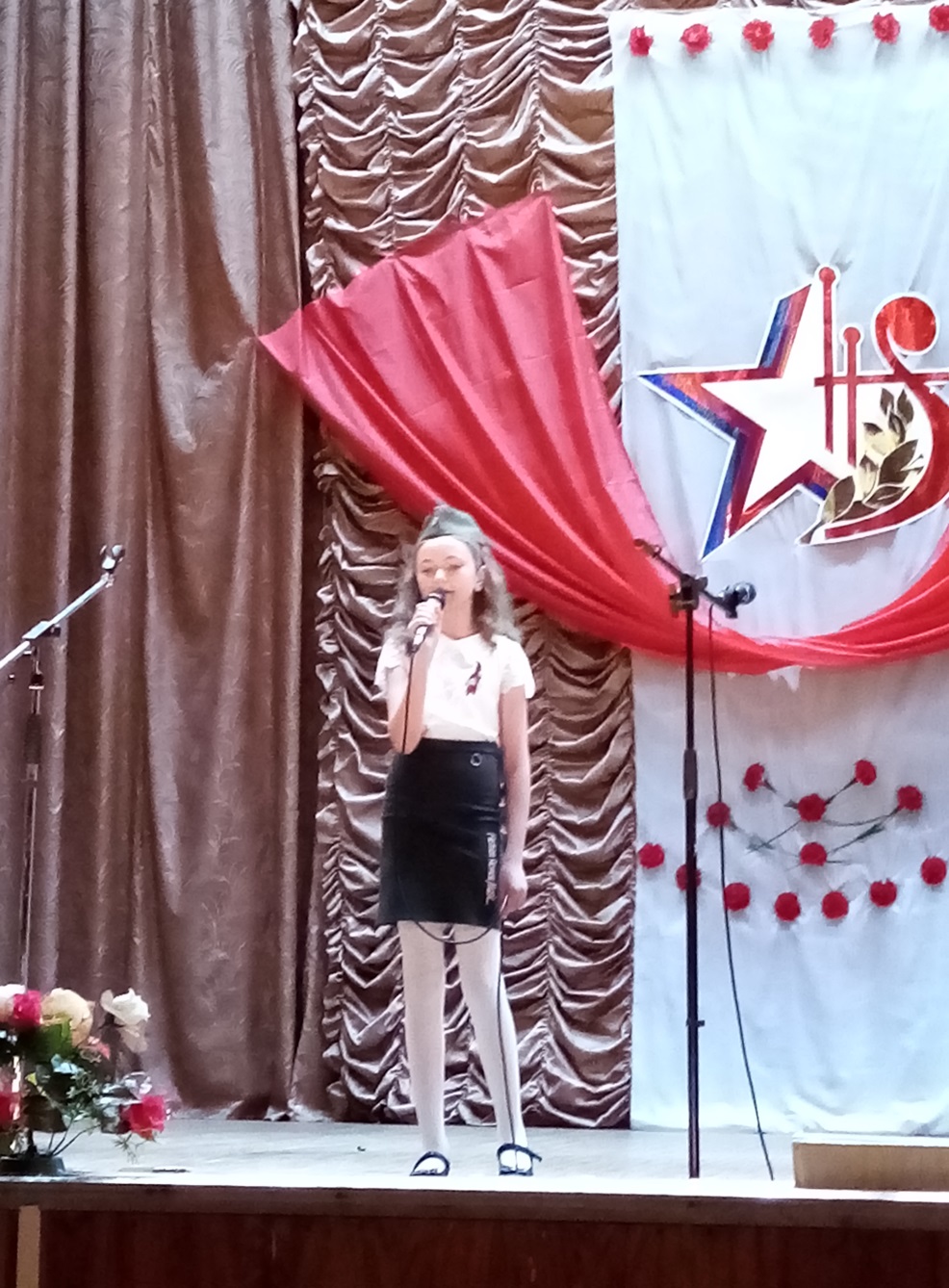 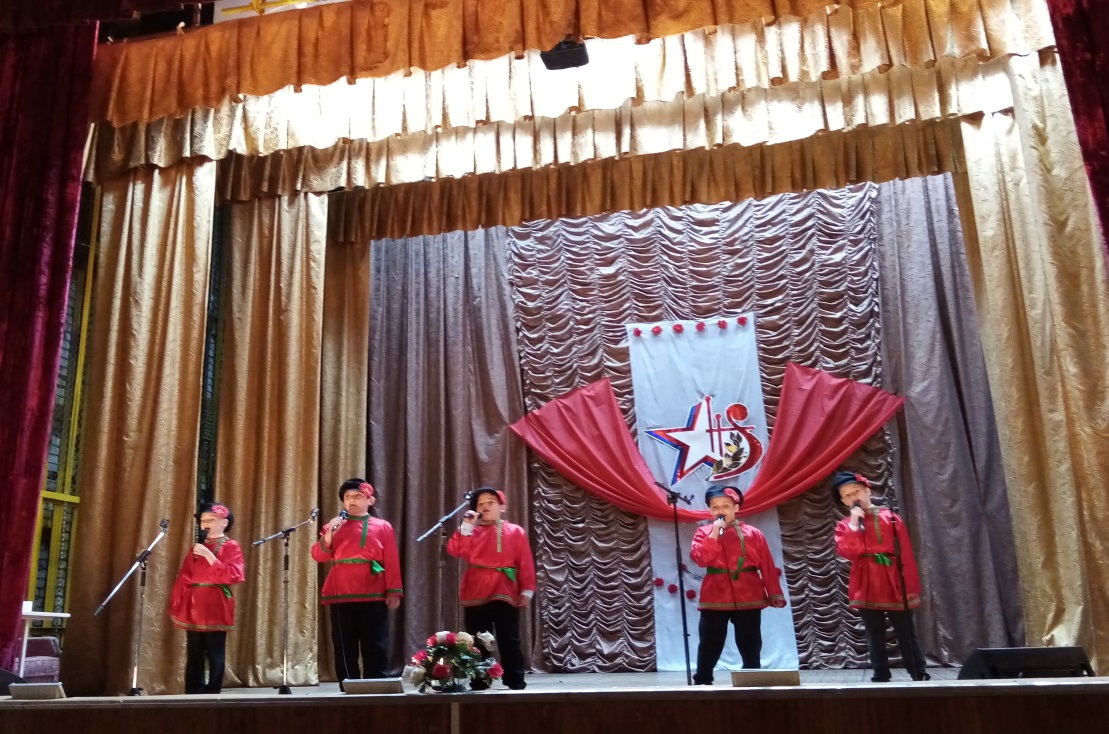 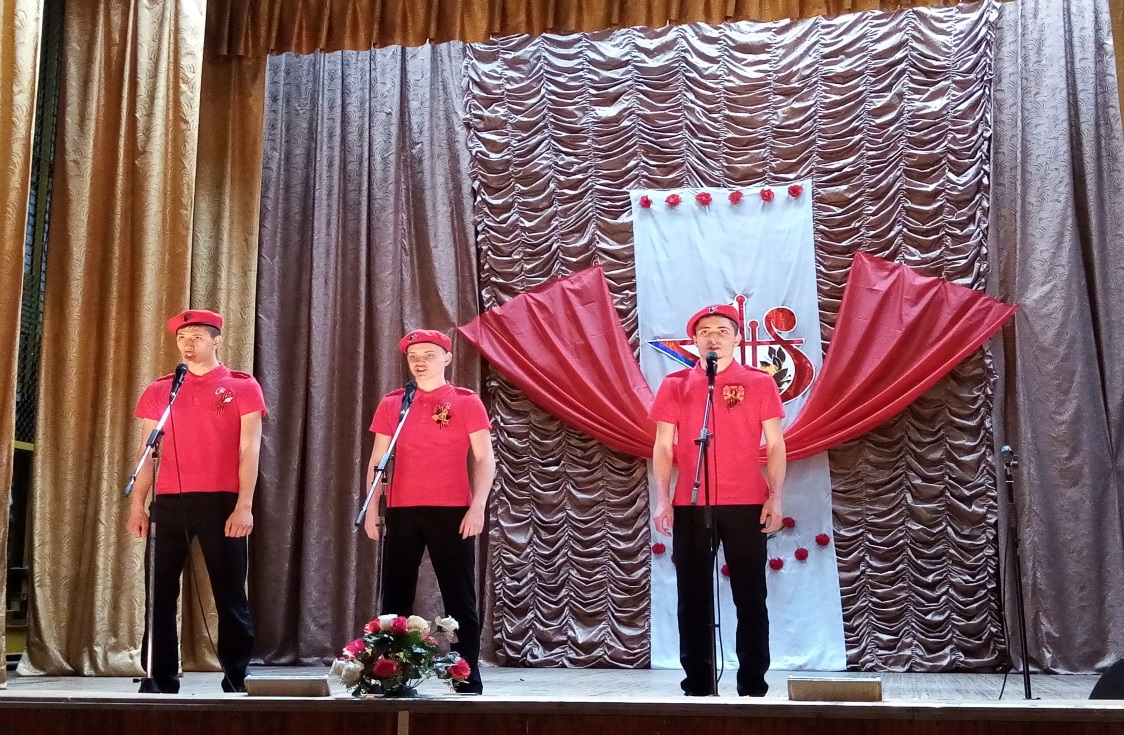 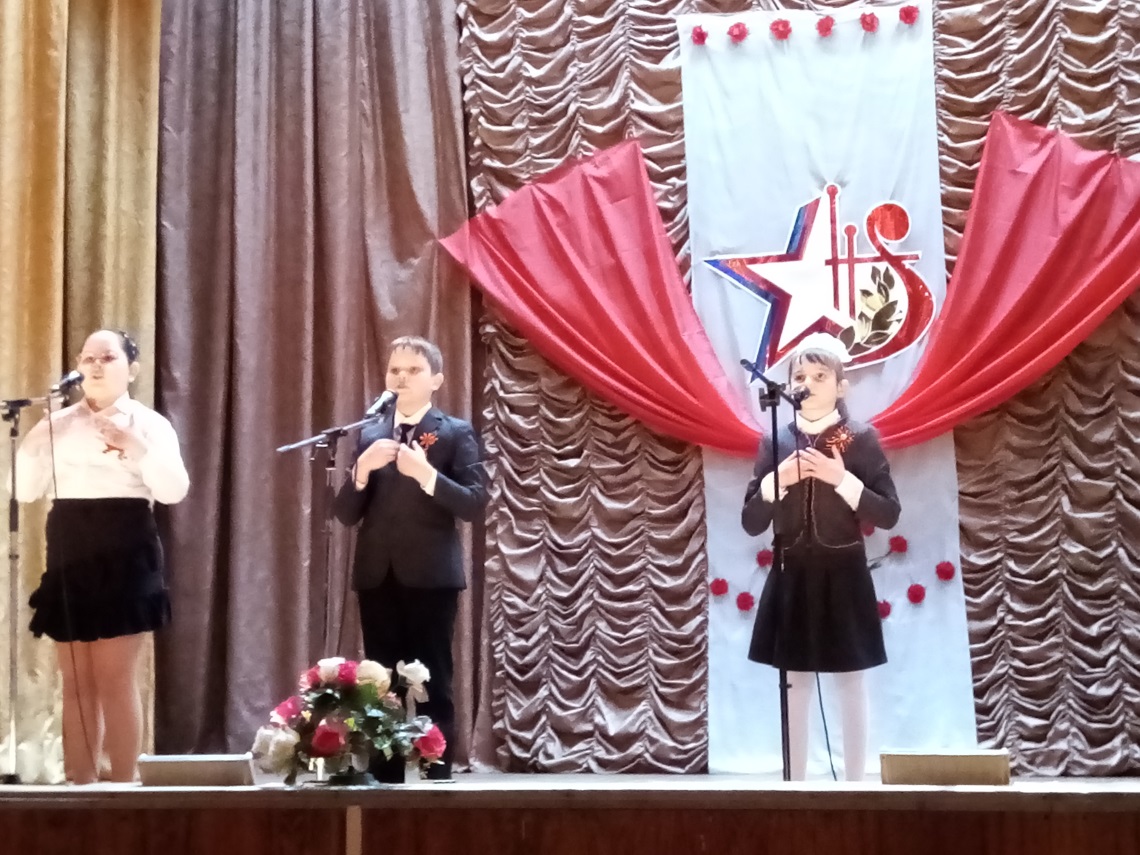 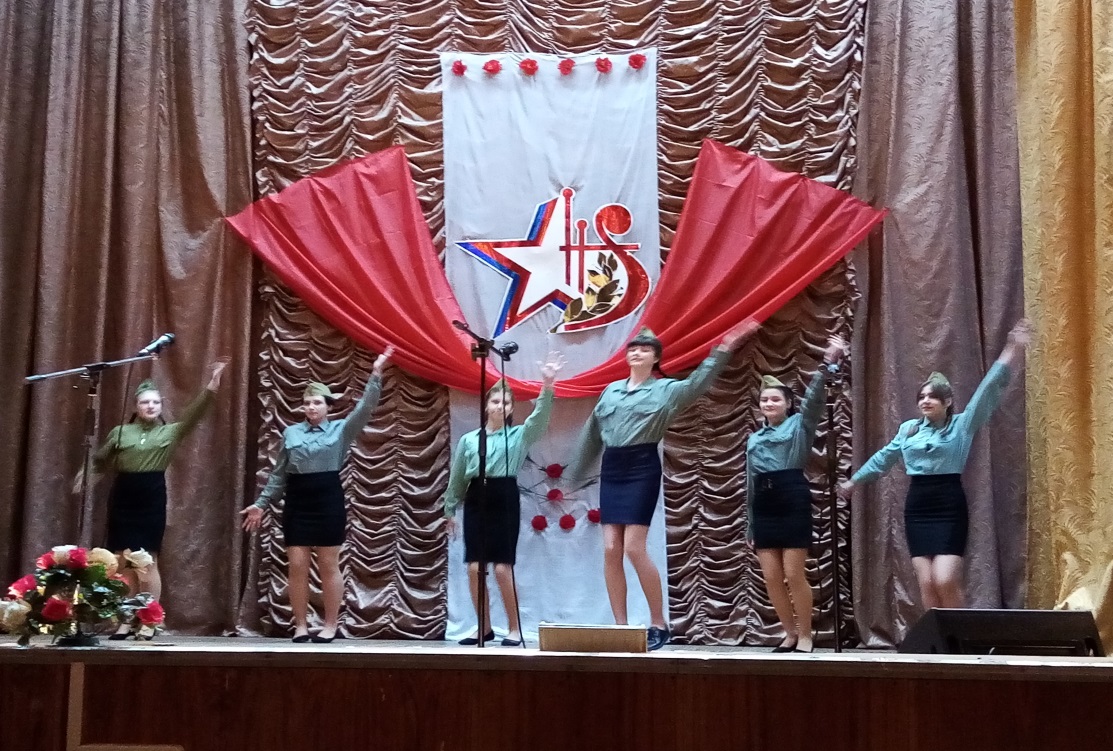 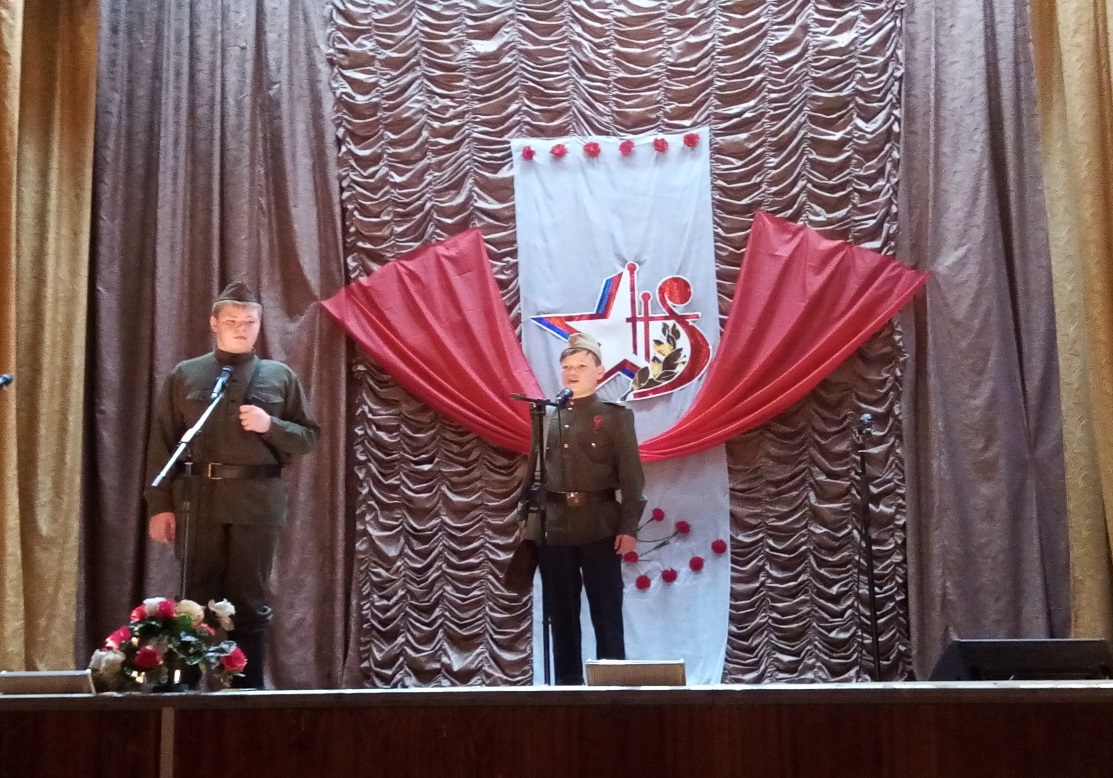 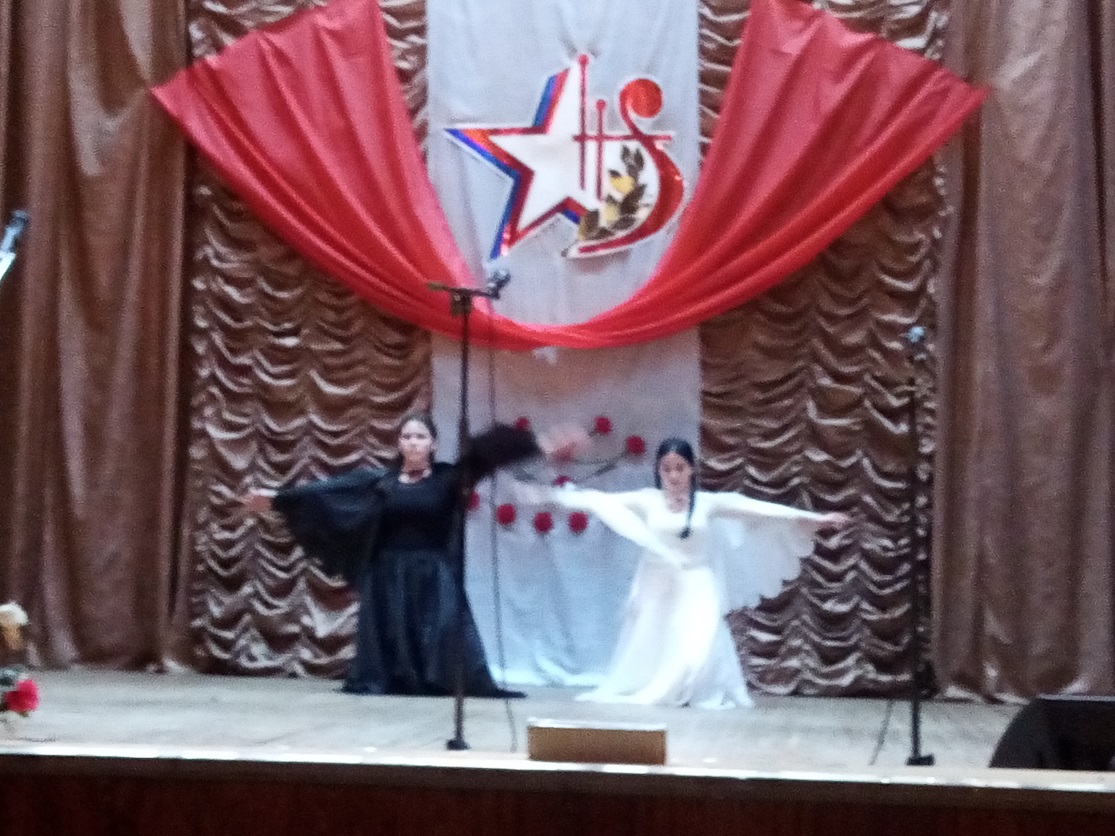 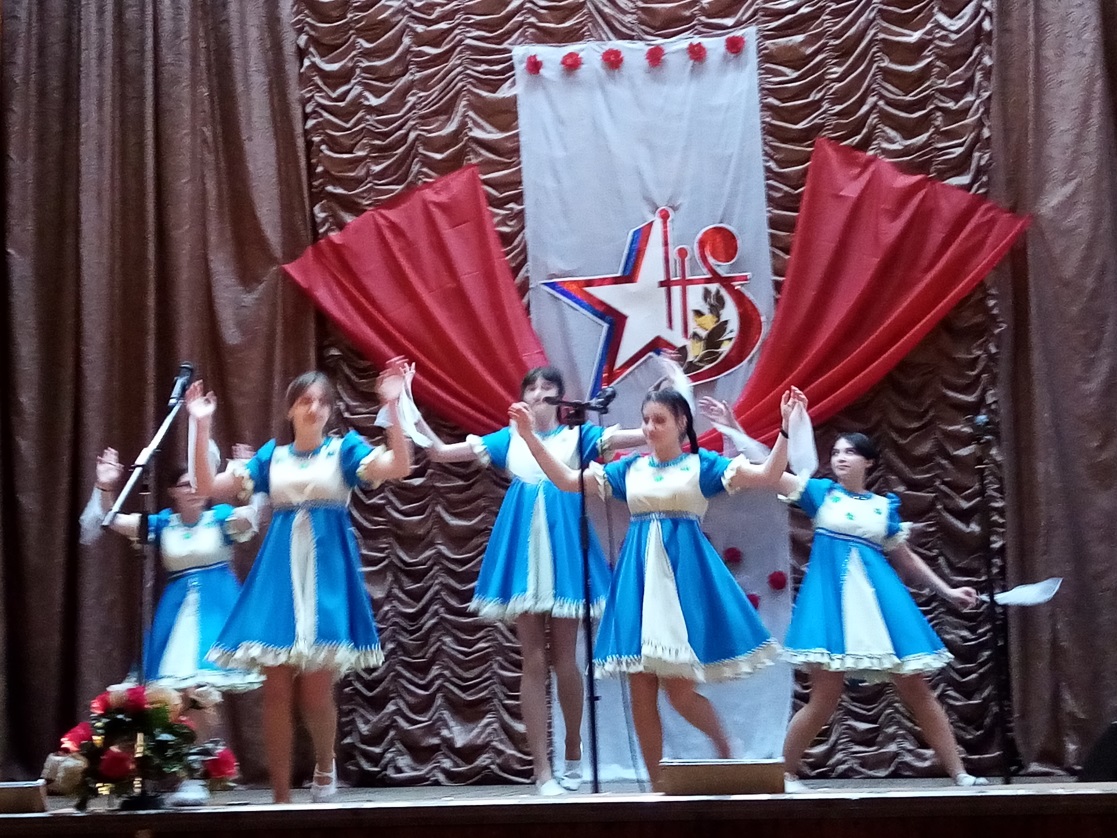 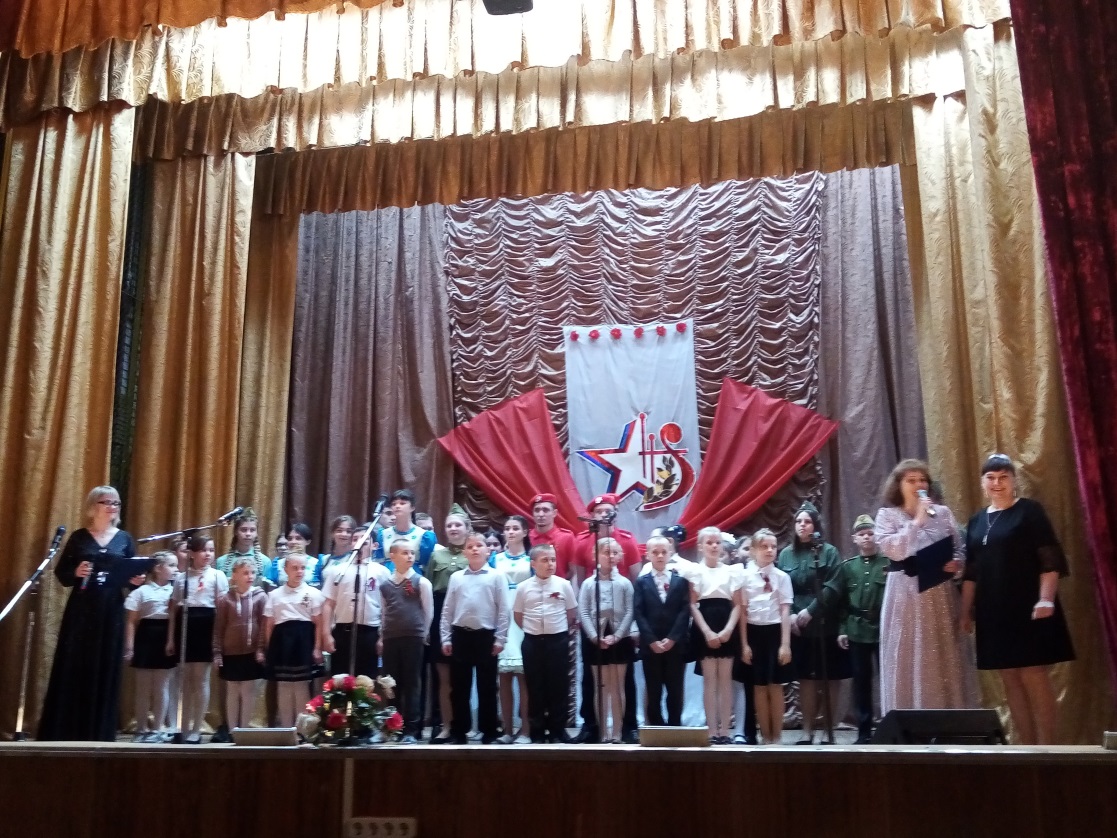 